АДМИНИСТРАЦИЯ ВЕРХНЕМАМОНСКОГО СЕЛЬСКОГО ПОСЕЛЕНИЯ ВЕРХНЕМАМОНСКОГО МУНИЦИПАЛЬНОГО РАЙОНА ВОРОНЕЖСКОЙ ОБЛАСТИРАСПОРЯЖЕНИЕ     от  18 июня 2024г.                                                               № 38-р            с. Верхний МамонО проведении конкурса  на  замещение вакантной должности муниципальной службы в администрации Верхнемамонского сельского поселения Верхнемамонского муниципального района Воронежской областиВ соответствии  с Федеральным законом от 02.03.2007 года  № 25 - ФЗ «О муниципальной службе в Российской Федерации»,  законом Воронежской области от 28.12.2007 года № 175 - ФЗ «О   муниципальной   службе в Воронежской области», решением Совета народных депутатов Верхнемамонского сельского поселения Верхнемамонского муниципального района Воронежской области от 27.06.2013 г. №11 «Об утверждении Положения о конкурсе на замещение должности муниципальной службы Верхнемамонского сельского поселения Верхнемамонского муниципального района Воронежской области»              1. Объявить конкурс на замещение вакантной должности муниципальной службы заместителя главы администрации Верхнемамонского сельского поселения  9 июля 2024 года.               2. Опубликовать настоящее распоряжение в официальном периодическом печатном издании Информационный бюллетень Верхнемамонского сельского поселения Верхнемамонского муниципального района Воронежской области» и разместить его на официальном сайте администрации Верхнемамонского сельского поселения в информационно-телекоммуникационной сети «Интернет».                3. Определить форму проведения конкурсных процедур - индивидуальное собеседование, письменный экзамен по перечню вопросов, согласно приложению.              4. Утвердить перечень вопросов при проведении конкурса на замещение вакантной должности муниципальной службы заместителя главы администрации Верхнемамонского сельского поселения согласно приложению.             5. Контроль за исполнением настоящего распоряжения оставляю за собой.Глава Верхнемамонскогосельского поселения                                                                                              О.М.МалаховПриложениек распоряжению администрацииВерхнемамонского сельского поселенияот 18.06.2024 г. № 38-рПЕРЕЧЕНЬвопросов при проведении конкурса на замещение вакантной должности муниципальной службы заместителя главы администрации Верхнемамонского сельского поселения№ п/пСодержание вопроса1Основные нормативные правовые акты, которыми в своей деятельности руководствуются органы местного самоуправления2Основное понятие местного самоуправления3Вопросы местного значения муниципального района в соответствии со ст.ст.15, 15.1 Федерального закона от 06.10.2003г. №131-ФЗ «Об общих принципах организации местного самоуправления в Российской Федерации»4Полномочия органов местного самоуправления по решению вопросов местного значения в соответствии со ст.17 Федерального закона от 06.10.2003г. №131-ФЗ «Об общих принципах организации местного самоуправления в Российской Федерации»5Структура органов местного самоуправления в соответствии со ст.34 Федерального закона от 06.10.2003г. №131-ФЗ «Об общих принципах организации местного самоуправления в Российской Федерации»6Структура органов местного самоуправления Верхнемамонского сельского поселения Верхнемамонского муниципального района, порядок избрания, назначения на должность депутатов Совета народных депутатов сельского поселения, главы сельского поселения, заместителя председателя Совета народных депутатов сельского поселения, главы администрации сельского поселения, согласно Уставу Верхнемамонского сельского поселения Верхнемамонского муниципального района6Понятие муниципальной службы7Какие основные нормативные правовые акты регулируют вопрос организации муниципальной службы8Основные права муниципального служащего9Основные обязанности муниципального служащего10Ограничения, связанные с муниципальной службой11Запреты, связанные с муниципальной службой12Предельный возраст, установленный для замещения должности муниципальной службы13Дисциплинарная ответственность муниципального служащего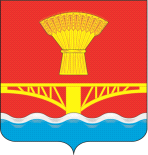 